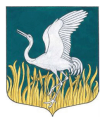 ЛЕНИНГРАДСКАЯ ОБЛАСТЬЛУЖСКИЙ МУНИЦИПАЛЬНЫЙ РАЙОНАДМИНИСТРАЦИЯМШИНСКОГО СЕЛЬСКОГО ПОСЕЛЕНИЯПОСТАНОВЛЕНИЕот       25 мая 2018 года      №  211                                            Об утверждении  плана нормотворческой деятельности администрации МО Мшинское сельское поселение на 2 полугодие 2018 годаВ соответствии с Федеральным законом от 06.10.2003 № 131-ФЗ «Об общих принципах организации местного самоуправления в Российской Федерации», Уставом  МО «Мшинское сельское поселение», с целью организации нормотворческой деятельности, администрация Мшинского сельского поселенияПОСТАНОВЛЯЕТ:	1. Утвердить план нормотворческой деятельности администрации МО «Мшинское сельское поселение» на 2 полугодие 2018 года согласно приложению.	2. Настоящее постановление  разместить на официальном сайте администрации Мшинского  сельского поселения  в сети Интернет http://мшинское.рф/.     	3. Контроль за исполнением настоящего постановления оставляю за собой.Глава администрацииМшинского   сельского поселения                                         Ю.В.КандыбаРазослано: в прокуратуру, в делоПриложение к 								постановлению администрации 								Мшинского сельского поселения								от 25.05.2018  № 211План нормотворческой деятельностиадминистрации МО «Мшинское сельское поселение» на 2 полугодие 2018 года Глава администрации 					Ю.В.Кандыба					печать№Наименование НПАСубъект правотворческой инициативыОтветственное должностное лицоСрок рассмотрения 1. Об обеспечении подготовки объектов ЖКХ к отопительному сезонуГлава администрации Специалист администрации, ответственный за ЖКХиюль2.Постановление администрации «Об утверждении порядка взаимодействия органов местного самоуправления с организаторами добровольческой (волонтерской) деятельности, добровольческими (волонтерскими) организациями»Лужский городской прокурор(предложение о включении в план нормотворческой деятельности от 14.05.2018 № 22-168-2018)Специалист администрации социально-экономическому развитию поселенияИюль-август3.О вопросах регулирования порядка прохождения муниципальной службыГлава администрации Специалист администрации по кадровым вопросамсентябрь3.Постановление администрации «Об утверждении порядка взаимодействия муниципальных учреждений с организаторами добровольческой (волонтерской) деятельности, добровольческими (волонтерскими) организациями».Лужский городской прокурор(предложение о включении в план нормотворческой деятельности от 14.05.2018 № 22-168-2018)Специалист администрации социально-экономическому развитию поселениясентябрь4.Постановление администрации «Об утверждении  муниципальной программы  поддержки добровольчества (волонтерства) на территории муниципального образования на 2019 год»Лужский городской прокурор(предложение о включении в план нормотворческой деятельности от 14.05.2018 № 22-168-2018)Специалист администрации социально-экономическому развитию поселенияСентябрь- октябрь4.Приведение муниципальных нормативных правовых актов в соответствии с изменениями действующего законодательства Глава администрации Специалист администрации социально-экономическому развитию поселения По мере необходимости 5.Принятие проектов муниципальных нормативных правовых актов и модельных муниципальных нормативных правовых актов, направленных Лужской городской прокуратурой  Лужский городской прокурор Специалист администрации социально-экономическому развитию поселенияПо мере поступления 